SELECTION DE PICTOSSource : http://www.arasaac.org/(on peut en télécharger presque 13 000 !)EMOTIONSACTIONS (barrer au feutre rouge celles qui correspondent à des interdits)OBJETS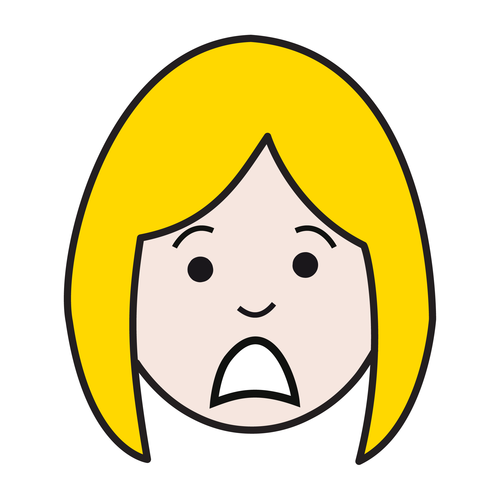 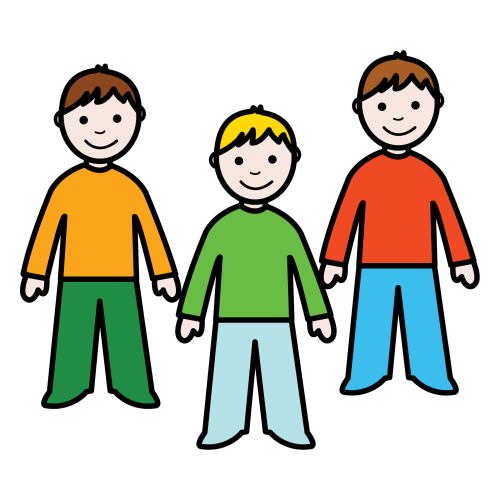 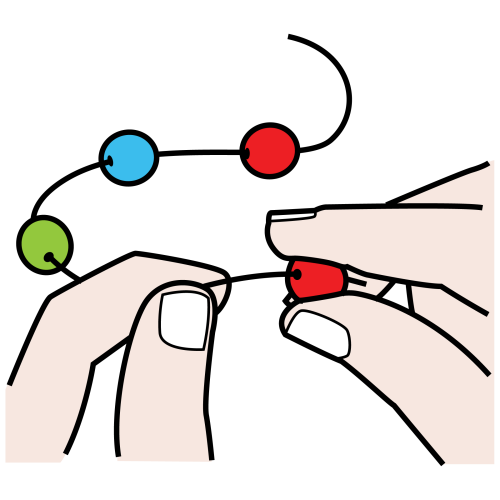 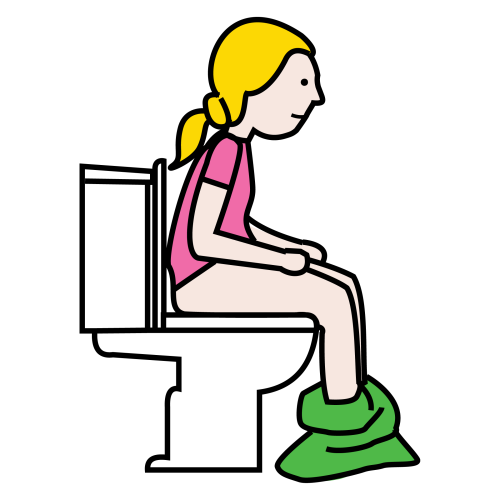 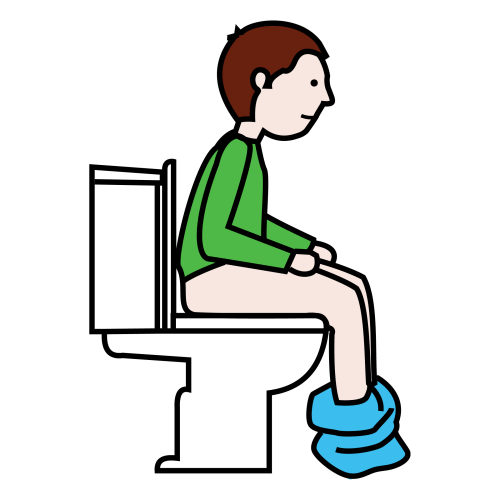 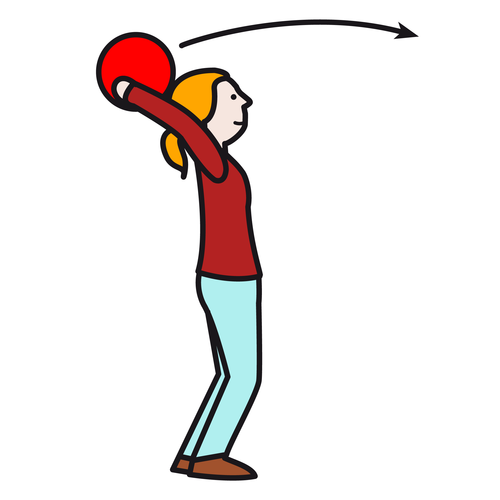 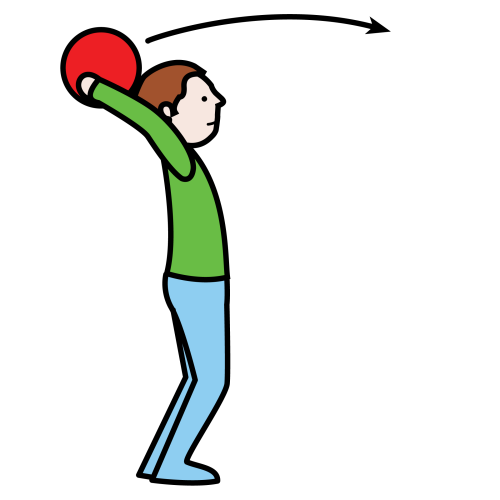 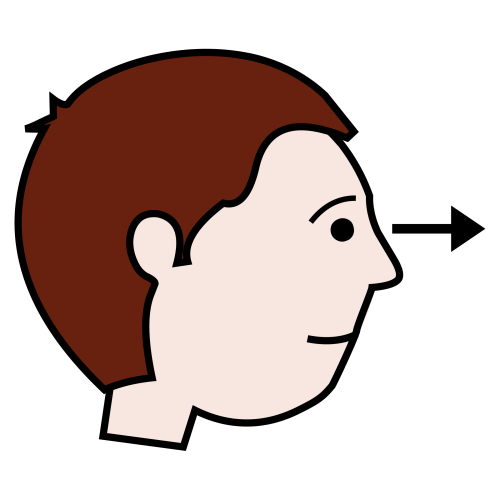 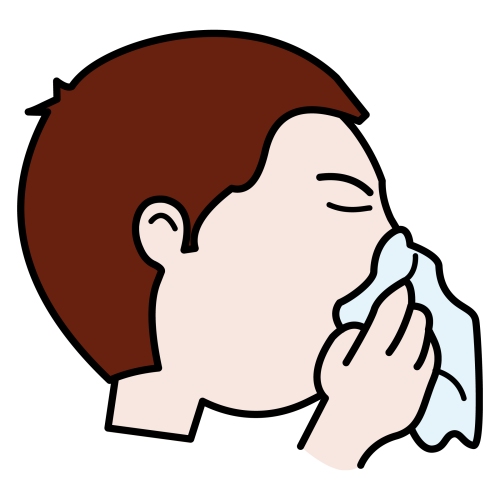 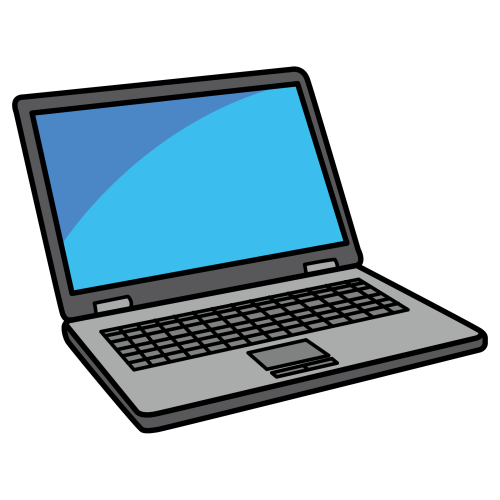 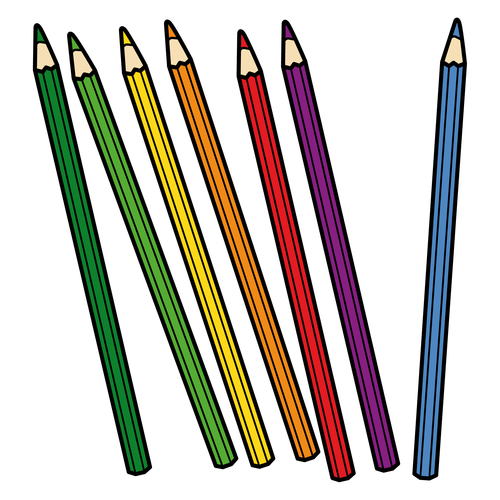 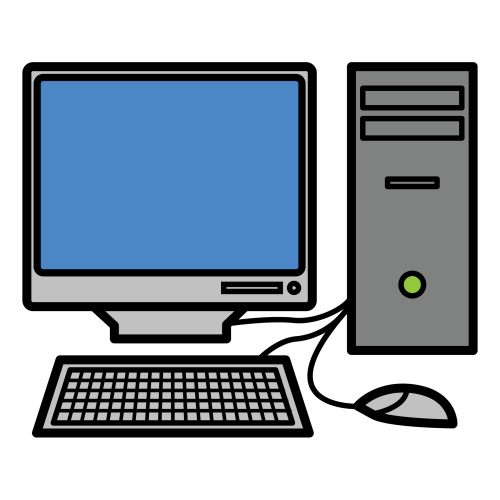 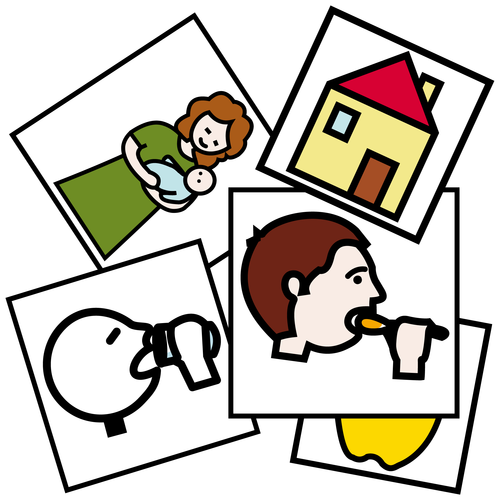 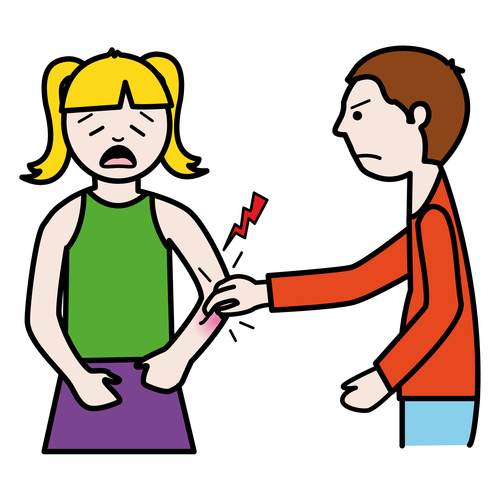 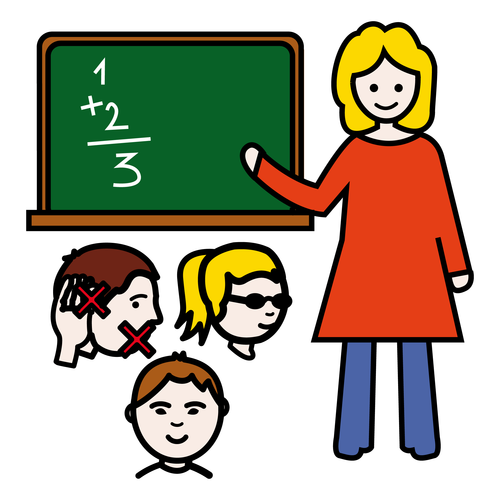 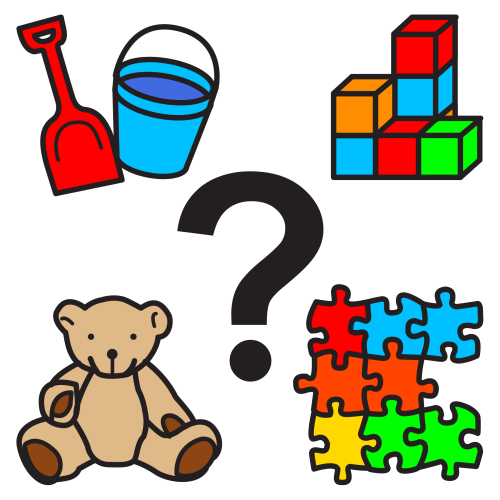 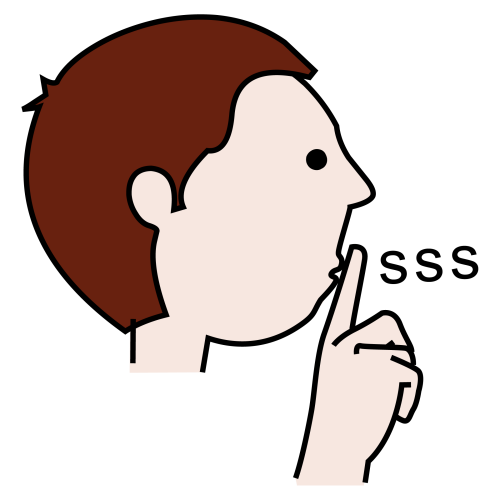 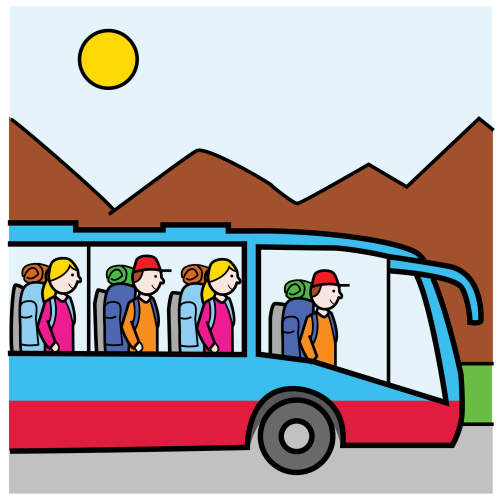 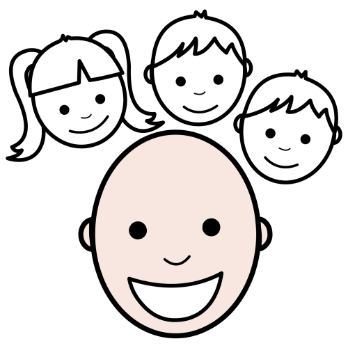 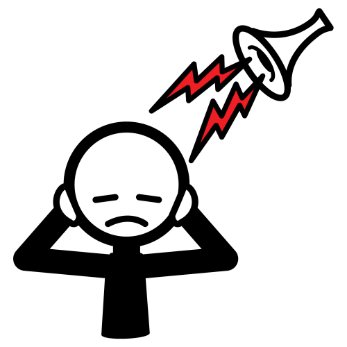 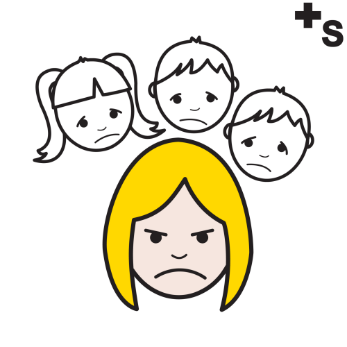 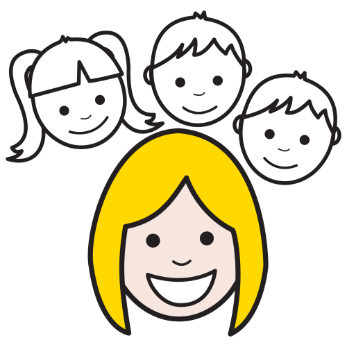 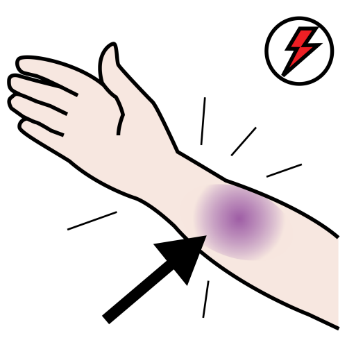 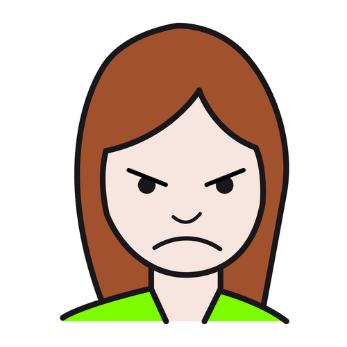 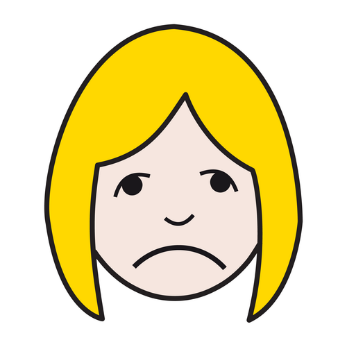 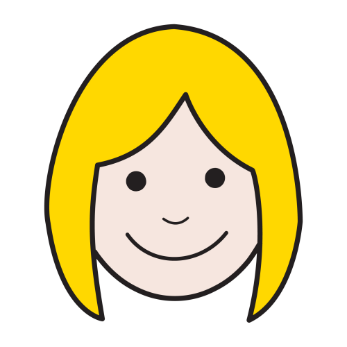 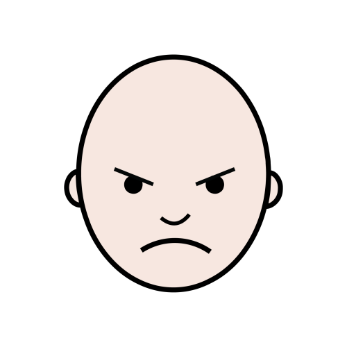 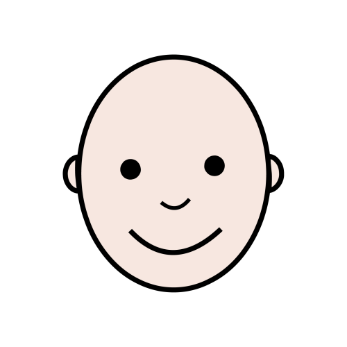 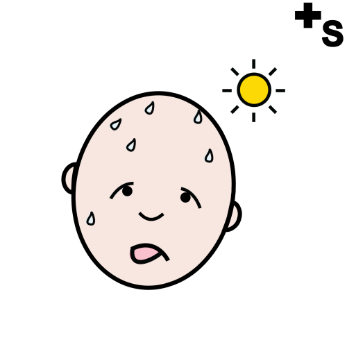 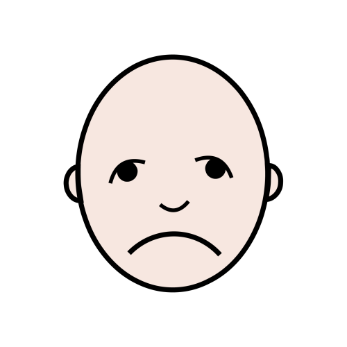 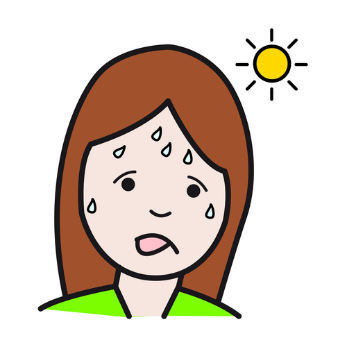 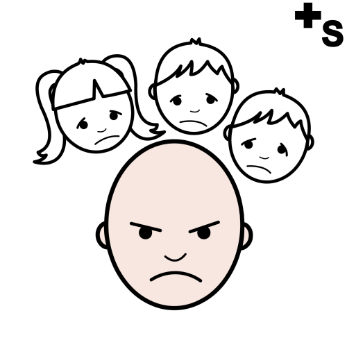 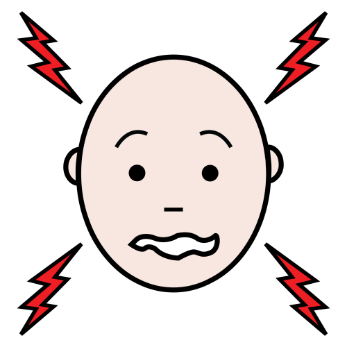 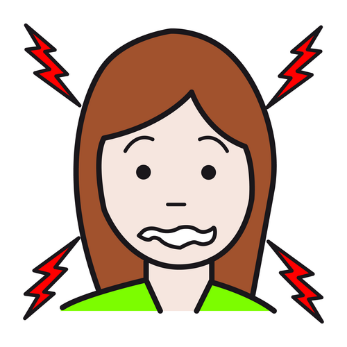 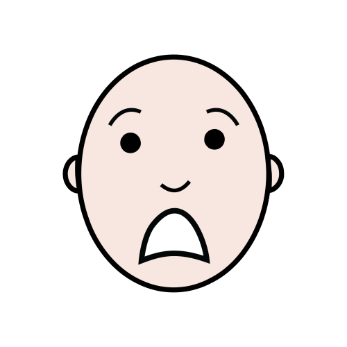 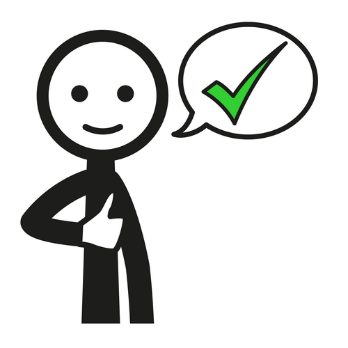 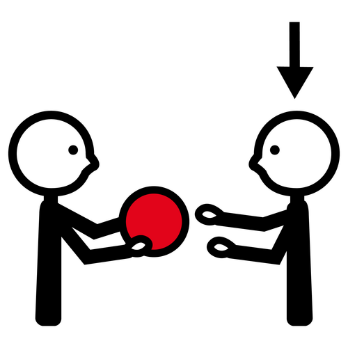 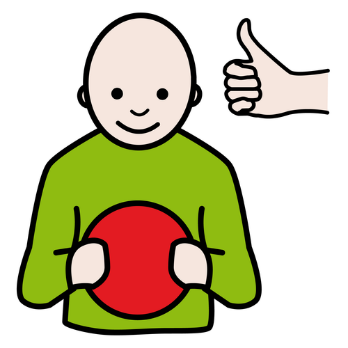 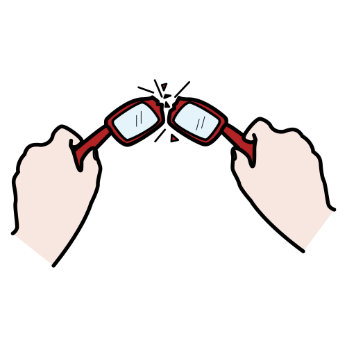 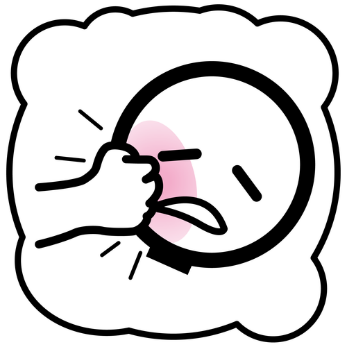 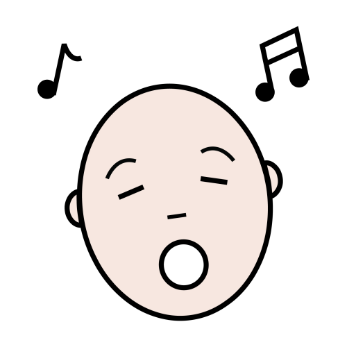 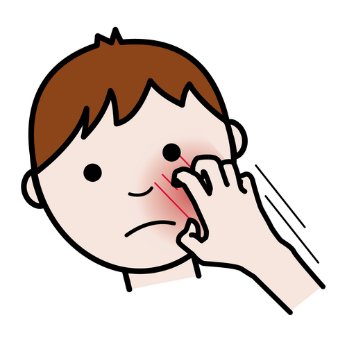 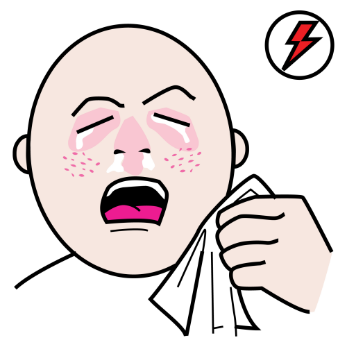 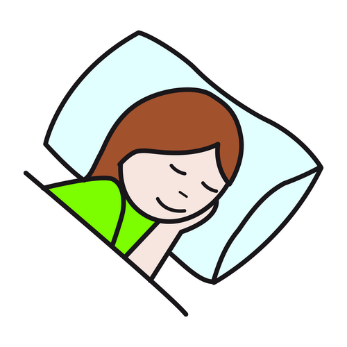 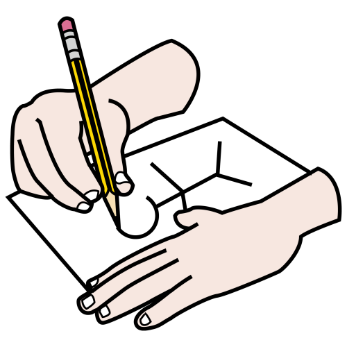 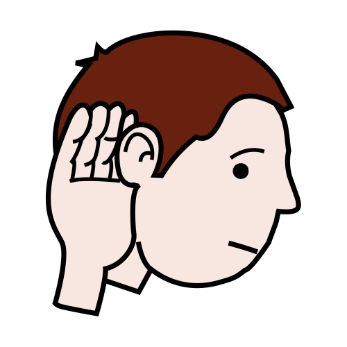 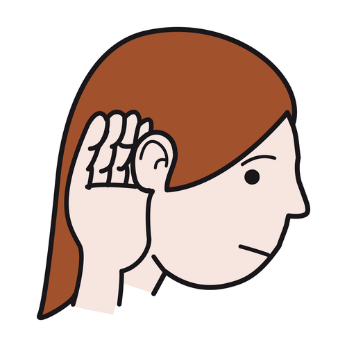 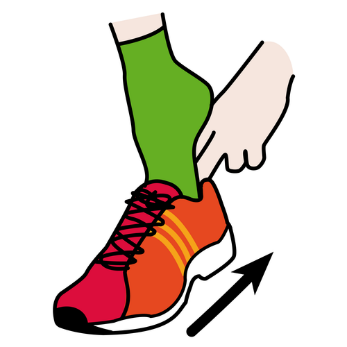 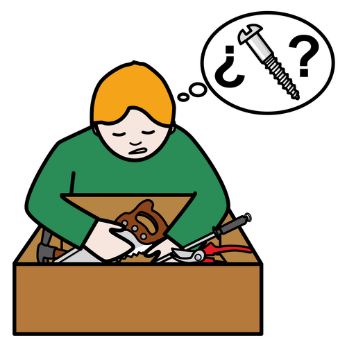 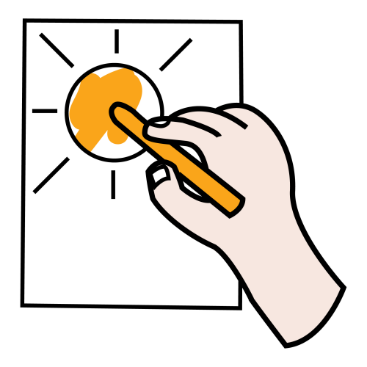 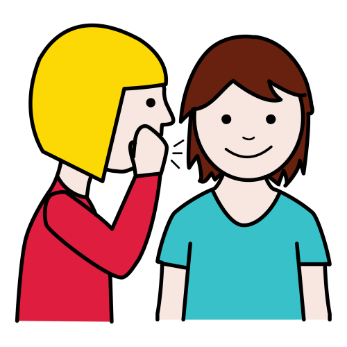 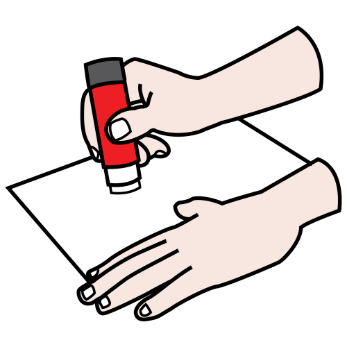 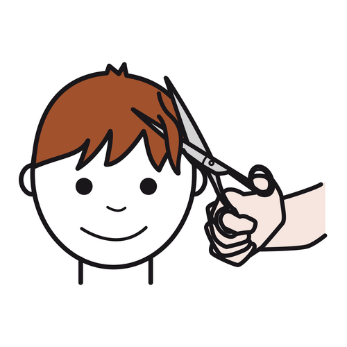 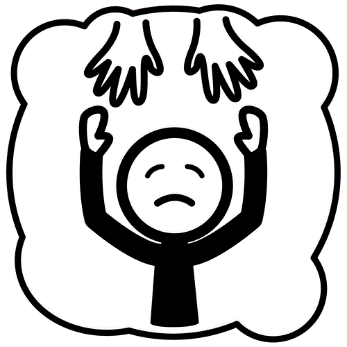 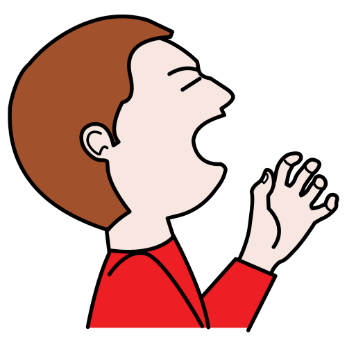 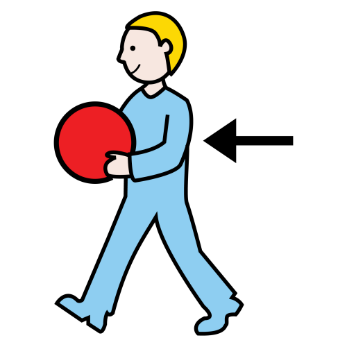 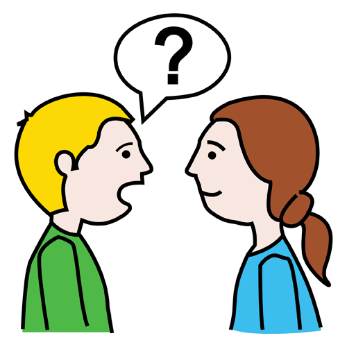 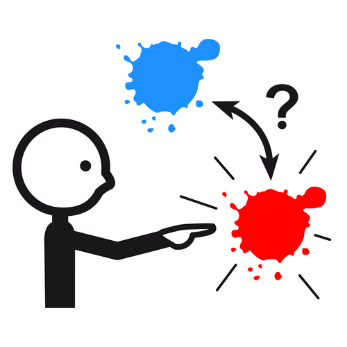 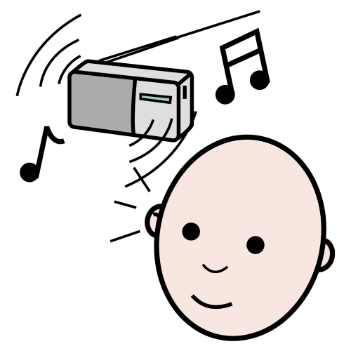 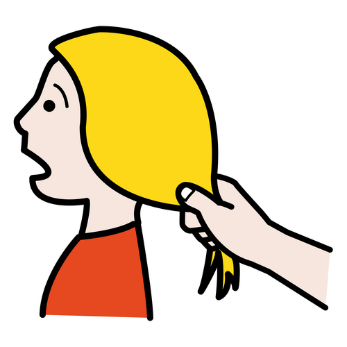 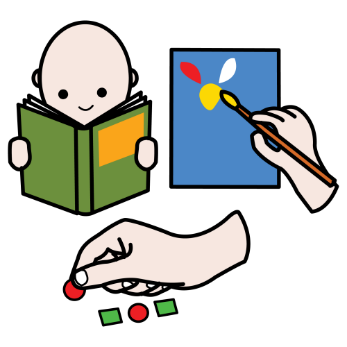 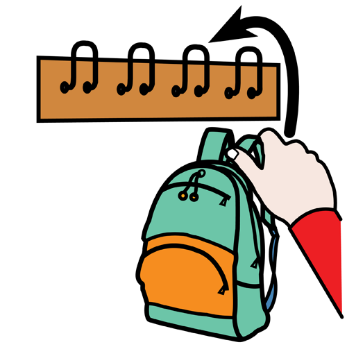 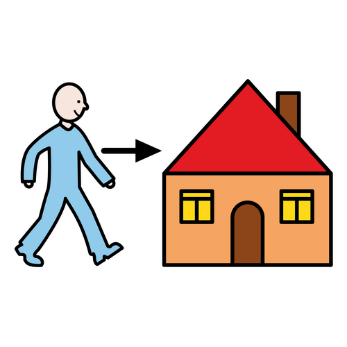 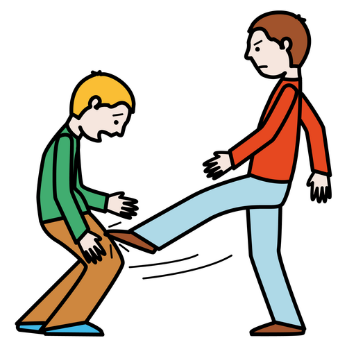 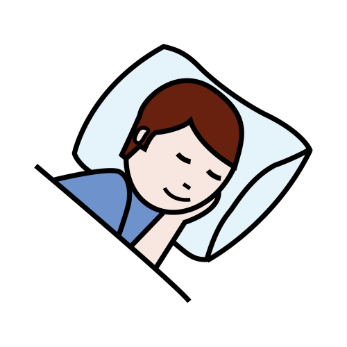 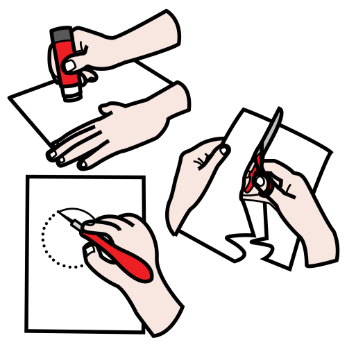 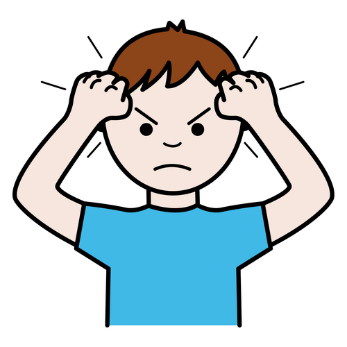 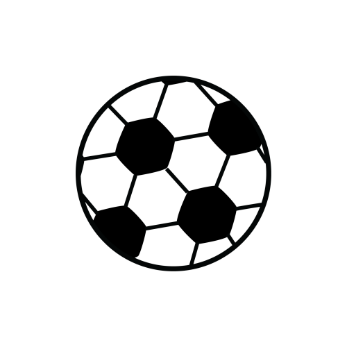 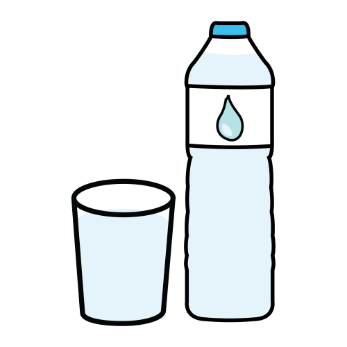 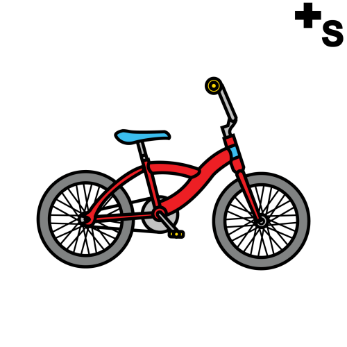 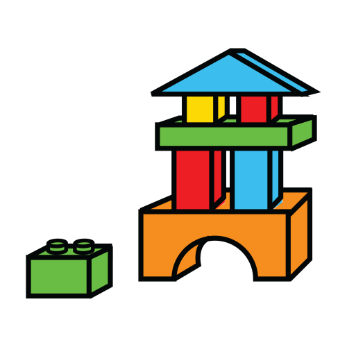 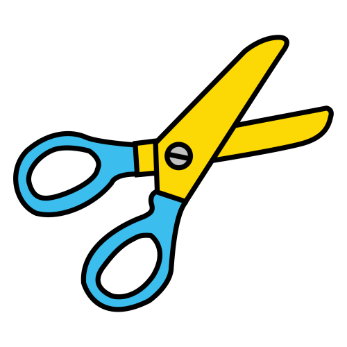 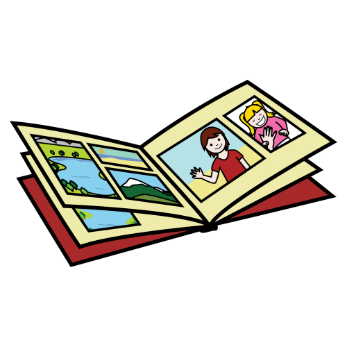 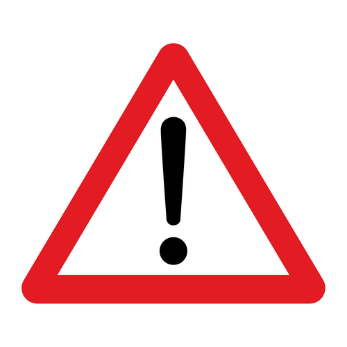 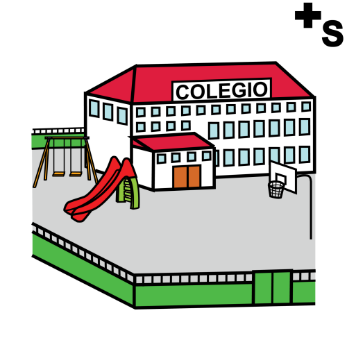 